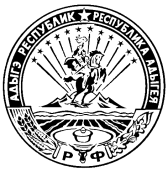 МИНИСТЕРСТВО ФИНАНСОВ РЕСПУБЛИКИ АДЫГЕЯП Р И К А Зот  26 декабря 2014 г.                                                                                                                       №  246-Аг. МайкопО внесении изменений в приказМинистерства финансов Республики Адыгея от 12 октября 2013 года № 174-А «О некоторых мерах по установлению перечня и кодов целевых статей расходов республиканского бюджета Республики Адыгея и бюджета Территориального фонда обязательного медицинского страхования Республики Адыгея»П р и к а з ы в а ю:   Внести в приложение к приказу Министерства финансов Республики Адыгея от 12 октября 2013 года № 174-А «О некоторых мерах по установлению перечня и кодов целевых статей расходов республиканского бюджета Республики Адыгея и бюджета Территориального фонда обязательного медицинского страхования Республики Адыгея»  следующие изменения:1. в разделе III:1.1.  в пункте 1 «Государственная программа Республики Адыгея 
«Развитие здравоохранения» на 2014 - 2020 годы»:1.1.1. целевую статью «51 1 0000 Подпрограмма «Профилактика заболеваний и формирование здорового образа жизни. Развитие первичной медико-санитарной помощи» дополнить новым направлением расходов следующего содержания:«- 5422 Компенсация расходов, связанных с оказанием в 2014 году медицинскими организациями, подведомственными органам исполнительной власти субъектов Российской Федерации и органам местного самоуправления, гражданам Украины и лицам без гражданства медицинской помощи и проведением профилактических прививок, включенных в календарь профилактических прививок по эпидемическим показаниям По данному направлению расходов отражаются расходы республиканского бюджета, осуществляемые за счет иных межбюджетных трансфертов из федерального бюджета, на компенсацию расходов, связанных с оказанием в 2014 году медицинскими организациями, подведомственными органам исполнительной власти субъектов Российской Федерации и органам местного самоуправления, медицинской помощи гражданам Украины и лицам без гражданства, постоянно проживавшим на территории Украины, вынужденно покинувшим территорию Украины и прибывшим на территорию Российской Федерации в экстренном массовом порядке, а также затрат по проведению указанным лицам профилактических прививок, включенных в календарь профилактических прививок по эпидемическим показаниям.»;1.1.2. целевую статью «51 2 0000 Подпрограмма «Совершенствование оказания специализированной, включая высокотехнологичную, медицинской помощи, скорой, в том числе скорой специализированной, медицинской помощи, медицинской эвакуации» дополнить новым направлением расходов следующего содержания:«- 5422 Компенсация расходов, связанных с оказанием в 2014 году медицинскими организациями, подведомственными органам исполнительной власти субъектов Российской Федерации и органам местного самоуправления, гражданам Украины и лицам без гражданства медицинской помощи и проведением профилактических прививок, включенных в календарь профилактических прививок по эпидемическим показаниям По данному направлению расходов отражаются расходы республиканского бюджета, осуществляемые за счет иных межбюджетных трансфертов из федерального бюджета, на компенсацию расходов, связанных с оказанием в 2014 году медицинскими организациями, подведомственными органам исполнительной власти субъектов Российской Федерации и органам местного самоуправления, медицинской помощи гражданам Украины и лицам без гражданства, постоянно проживавшим на территории Украины, вынужденно покинувшим территорию Украины и прибывшим на территорию Российской Федерации в экстренном массовом порядке, а также затрат по проведению указанным лицам профилактических прививок, включенных в календарь профилактических прививок по эпидемическим показаниям.»;1.1.3.  целевую статью  «51 4 0000 Подпрограмма «Охрана здоровья матери и ребенка» дополнить новым направлением расходов следующего содержания:«- 5422 Компенсация расходов, связанных с оказанием в 2014 году медицинскими организациями, подведомственными органам исполнительной власти субъектов Российской Федерации и органам местного самоуправления, гражданам Украины и лицам без гражданства медицинской помощи и проведением профилактических прививок, включенных в календарь профилактических прививок по эпидемическим показаниям  По данному направлению расходов отражаются расходы республиканского бюджета, осуществляемые за счет иных межбюджетных трансфертов из федерального бюджета, на компенсацию расходов, связанных с оказанием в 2014 году медицинскими организациями, подведомственными органам исполнительной власти субъектов Российской Федерации и органам местного самоуправления, медицинской помощи гражданам Украины и лицам без гражданства, постоянно проживавшим на территории Украины, вынужденно покинувшим территорию Украины и прибывшим на территорию Российской Федерации в экстренном массовом порядке, а также затрат по проведению указанным лицам профилактических прививок, включенных в календарь профилактических прививок по эпидемическим показаниям.»; 1.1.4. целевую статью «51 Б 0000 Реконструкция здания гаража под утилизатор для медицинских отходов в Адыгейском республиканском клиническом противотуберкулезном диспансере» изложить в следующей редакции: «51 Б 0000 Реконструкция здания гаража под утилизатор для медицинских отходов в государственном казенном учреждении здравоохранения Республики Адыгея «Адыгейский республиканский клинический противотуберкулезный диспансер» По данной целевой статье отражаются расходы республиканского бюджета по финансовому обеспечению капитальных вложений в объект капитального строительства «Реконструкция здания гаража под утилизатор для медицинских отходов в государственном казенном учреждении здравоохранения Республики Адыгея «Адыгейский республиканский клинический противотуберкулезный диспансер» по соответствующим направлениям расходов.»;1.2. в пункте 3 «Государственная программа Республики Адыгея «Социальная поддержка граждан» на 2014-2016 годы»:1.2.1. в наименовании пункта слова «2014-2016 годы» заменить словами «2014-2017 годы»;1.2.2. в наименовании целевой статьи «53 0 0000 Государственная программа Республики Адыгея «Социальная поддержка граждан» на 2014-2016 годы» слова «2014-2016 годы» заменить словами «2014-2017 годы»;1.2.3. в целевой статье «53 1 0000 Подпрограмма «Развитие социального обслуживания населения» направление расходов «5172 Расходы за счет Резервного фонда Президента Российской Федерации» изложить в следующей редакции:«-5172 Расходы за счет резервного фонда Президента Российской Федерации»;1.2.4. целевую статью    «53 5 0000 «Подпрограмма «Повышение качества оказания услуг на базе многофункциональных центров предоставления государственных и муниципальных услуг в Республике Адыгея» дополнить новым направлением расходов следующего содержания: «- 5392 Создание и развитие сети многофункциональных центров предоставления государственных и муниципальных услугПо данному направлению расходов отражаются расходы республиканского бюджета, производимые за счет иных межбюджетных трансфертов, выделяемых из федерального бюджета на создание и развитие сети многофункциональных центров предоставления государственных и муниципальных услуг.»;1.2.5. в наименовании целевой статьи «53 6 0000 Подпрограмма «Обеспечение условий реализации государственной программы Республики Адыгея «Социальная поддержка граждан» на 2014 - 2016 годы» слова «2014-2016 годы» заменить словами «2014-2017 годы»;1.3. в пункте 6 «Государственная программа Республики Адыгея «Содействие занятости населения» на 2014 - 2018 годы» наименование целевой статьи «56 3 0000 Подпрограмма «Создание условий для реализации государственной программы Республики Адыгея «Содействие занятости населения» изложить в следующей редакции:«56 3 0000 Подпрограмма «Создание условий для реализации государственной программы Республики Адыгея «Содействие занятости населения» на 2014-2018 годы»;1.4. в пункте 9 «Государственная программа Республики Адыгея  «Развитие культуры» на 2014 - 2018 годы»  в  целевой   статье   «59 1 0000 Подпрограмма «Развитие культуры, искусства и художественного образования» после направления расходов  «5144  Комплектование книжных фондов библиотек муниципальных образований и государственных библиотек городов Москвы и Санкт-Петербурга» дополнить новым направлением расходов следующего содержания:        «- 5146 Подключение общедоступных библиотек Российской Федерации к сети Интернет и развитие системы библиотечного дела с учетом задачи расширения информационных технологий и оцифровки По данному направлению расходов отражаются расходы республиканского бюджета, производимые  за счет  иных  межбюджетных  трансфертов, выделяемых из федерального бюджета, на подключение общедоступных библиотек Российской Федерации к сети Интернет и развитие системы библиотечного дела с учетом задачи расширения информационных технологий и оцифровки.»;1.5. в пункте 10 «Государственная  программа Республики Адыгея «Развитие туризма» на 2014 - 2018 годы» целевую статью 5Б Г 0000 Туристско-рекреационный кластер «Ворота Лаго-Наки» Республики Адыгея» дополнить новым направлением расходов следующего содержания:       «-  5110 Реализация мероприятий федеральной целевой программы «Развитие внутреннего и въездного туризма в Российской Федерации (2011 - 2018 годы)» По данному направлению расходов отражаются расходы республиканского бюджета на реализацию мероприятий федеральной целевой программы «Развитие внутреннего и въездного туризма в Российской Федерации (2011 - 2018 годы)», осуществляемые за счет субсидий из федерального бюджета.»;1.6. в пункте 15  «Государственная программа Республики Адыгея  «Развитие сельского хозяйства и регулирования рынков  сельскохозяйственной продукции, сырья и продовольствия» на 2013 -2020 годы» в целевой статье «5П 2 0000  Подпрограмма «Развитие подотрасли животноводства, переработки и реализации продукции животноводства» наименование направления расходов «0900 Перепрофилирование личных подсобных и крестьянских (фермерских) хозяйств, занимающихся содержанием и разведением свиней на альтернативные свиноводству направления животноводства» изложить в следующей редакции:«-0900 Перепрофилирование личных подсобных и крестьянских (фермерских) хозяйств, занимающихся содержанием и разведением свиней,  на альтернативные свиноводству направления животноводства»;1.7. в пункте 18 «Государственная программа Республики Адыгея 
«Управление государственными финансами» на 2014 - 2018 годы»:1.7.1.  целевую статью  «5Ф 2 0000 Подпрограмма «Организация и осуществление бюджетного процесса в Республике Адыгея» исключить;1.7.2. наименование целевой статьи  «5Ф 3 0000 Подпрограмма «Повышение эффективности бюджетных расходов» изложить в следующей редакции:      «5Ф 3 0000  Подпрограмма «Повышение эффективности управления государственными финансами Республики Адыгея».2. В приложении к Порядку:2.1. после строкидополнить строкой2.2. после  строкидополнить строкой 2.3. после строки  дополнить строкой2.4. строкузаменить строкой2.5. строкузаменить строкой2.6. строку заменить строку2.7. после строкидополнить строками2.8. строку заменить строкой2.9. строкузаменить строкой2.10. после строкидополнить строкой2.11. после строкидополнить строкой2.12. исключить строку     2.13. строкузаменить строкой2.14. исключить строку   2.15. строку      заменить строкой Министр									          	Д.З. Долев51 1 0400Развитие первичной медико-санитарной помощи, в том числе сельским жителям. Развитие системы раннего выявления заболеваний, патологических состояний и факторов риска их развития, включая проведение медицинских осмотров и диспансеризации населения, в том числе детей51 1 5422Компенсация расходов, связанных с оказанием в 2014 году медицинскими организациями, подведомственными органам исполнительной власти субъектов Российской Федерации и органам местного самоуправления, гражданам Украины и лицам без гражданства медицинской помощи и проведением профилактических прививок, включенных в календарь профилактических прививок по эпидемическим показаниям51 2 5179Реализация мероприятий по профилактике ВИЧ-инфекции и гепатитов В и С51 2 5422Компенсация расходов, связанных с оказанием в 2014 году медицинскими организациями, подведомственными органам исполнительной власти субъектов Российской Федерации и органам местного самоуправления, гражданам Украины и лицам без гражданства медицинской помощи и проведением профилактических прививок, включенных в календарь профилактических прививок по эпидемическим показаниям51 4 5079Финансовое обеспечение мероприятий, направленных на проведение пренатальной (дородовой) диагностики нарушений развития ребенка51 4 5422Компенсация расходов, связанных с оказанием в 2014 году медицинскими организациями, подведомственными органам исполнительной власти субъектов Российской Федерации и органам местного самоуправления, гражданам Украины и лицам без гражданства медицинской помощи и проведением профилактических прививок, включенных в календарь профилактических прививок по эпидемическим показаниям51 Б 0000Реконструкция здания гаража под утилизатор для медицинских отходов в Адыгейском республиканском клиническом противотуберкулезном диспансере51 Б 0000Реконструкция здания гаража под утилизатор для медицинских отходов в государственном казенном учреждении здравоохранения Республики Адыгея «Адыгейский республиканский клинический противотуберкулезный диспансер»53 0 0000Государственная программа Республики Адыгея «Социальная поддержка граждан»  на 2014-2016 годы53 0 0000Государственная программа Республики Адыгея «Социальная поддержка граждан» на 2014-2017 годы53 1 5172Расходы за счет Резервного фонда Президента Российской Федерации 53 1 5172Расходы за счет резервного фонда Президента Российской Федерации 53 5 0160Обеспечение деятельности (оказание услуг) подведомственных государственных бюджетных и автономных учреждений53 5 5000Расходы за счет  межбюджетных трансфертов, предоставляемых из федерального бюджета53 5 5392Создание и развитие сети многофункциональных центров предоставления государственных и муниципальных услуг53 6 0000Подпрограмма «Обеспечение условий реализации  государственной программы Республики Адыгея «Социальная поддержка граждан» на 2014-2016 годы»53 6 0000Подпрограмма «Обеспечение условий реализации  государственной программы Республики Адыгея «Социальная поддержка граждан» на 2014-2017 годы»56 3 0000Подпрограмма «Создание условий для реализации государственной программы Республики Адыгея «Содействие занятости населения» 56 3 0000Подпрограмма «Создание условий для реализации государственной программы Республики Адыгея «Содействие занятости населения» на 2014-2018 годы» 59 1 5144Комплектование книжных фондов библиотек муниципальных образований и государственных библиотек городов Москвы и Санкт-Петербурга59 1 5146Подключение общедоступных библиотек Российской Федерации к сети Интернет и развитие системы библиотечного дела с учетом задачи расширения информационных технологий и оцифровки5Б Г 5000Расходы за счет межбюджетных трансфертов, предоставляемых из федерального бюджета5Б Г 5110Реализация мероприятий федеральной целевой программы «Развитие внутреннего и въездного туризма в Российской Федерации (2011 - 2018 годы)»5Б Г 5111Софинансирование капитальных вложений в объекты государственной собственности субъектов Российской Федерации5П 2 0900Перепрофилирование личных подсобных и крестьянских (фермерских) хозяйств, занимающихся содержанием и разведением свиней на альтернативные свиноводству направления животноводства5П 2 0900Перепрофилирование личных подсобных и крестьянских (фермерских) хозяйств, занимающихся содержанием и разведением свиней, на альтернативные свиноводству направления животноводства5Ф 2 0000Подпрограмма «Организация и осуществление бюджетного процесса в Республике Адыгея»5Ф 3 0000Подпрограмма «Повышение эффективности бюджетных расходов»5Ф 3 0000Подпрограмма «Повышение эффективности управления государственными финансами Республики Адыгея»